ПОРТФОЛИО №
п/п№
п/п№
п/пНаименование параметраСодержаниеСодержаниеСодержание1. Общие сведения1. Общие сведения1. Общие сведения1. Общие сведения1. Общие сведения1. Общие сведения1. Общие сведения1.1.1.1.ФамилияФамилияФамилияБрисюкБрисюк1.21.2ИмяИмяИмяВалерияВалерия1.31.3ОтчествоОтчествоОтчествоВадимовнаВадимовна1.41.4ПолПолПолжж1.51.5Год рожденияГод рожденияГод рождения199919991.61.6Семейное положениеСемейное положениеСемейное положениеНе замужемНе замужем1.71.7Адрес электронной почтыАдрес электронной почтыАдрес электронной почтыvaleriyabrisyuk@mail.ruvaleriyabrisyuk@mail.ru1.7.1.1.7.1.Номера телефонов  для связиНомера телефонов  для связиНомера телефонов  для связи89807055897898070558971.8-1.91.8-1.9Наименование образовательного учреждения, в котором Вы обучаетесьНаименование специальности/ 
профессии, по которой Вы обучаетесь;
Присваиваемая по окончании учебного заведения квалификацияНаименование образовательного учреждения, в котором Вы обучаетесьНаименование специальности/ 
профессии, по которой Вы обучаетесь;
Присваиваемая по окончании учебного заведения квалификацияНаименование образовательного учреждения, в котором Вы обучаетесьНаименование специальности/ 
профессии, по которой Вы обучаетесь;
Присваиваемая по окончании учебного заведения квалификацияГПОУ ЯО Ростовский педагогический колледж 44.02.02 преподавание в начальных классахУчитель начальных классовГПОУ ЯО Ростовский педагогический колледж 44.02.02 преподавание в начальных классахУчитель начальных классов1.101.10Курс обученияКурс обученияКурс обучения4 курс4 курс1.11-1.121.11-1.12Дополнительная рабочая профессия, полученная 
(получаемая) в данном образовательном учрежденииДополнительная рабочая профессия, полученная 
(получаемая) в данном образовательном учрежденииДополнительная рабочая профессия, полученная 
(получаемая) в данном образовательном учреждении1.131.13Предполагаемый год окончанияПредполагаемый год окончанияПредполагаемый год окончания201920191.141.14ФотоФотоФото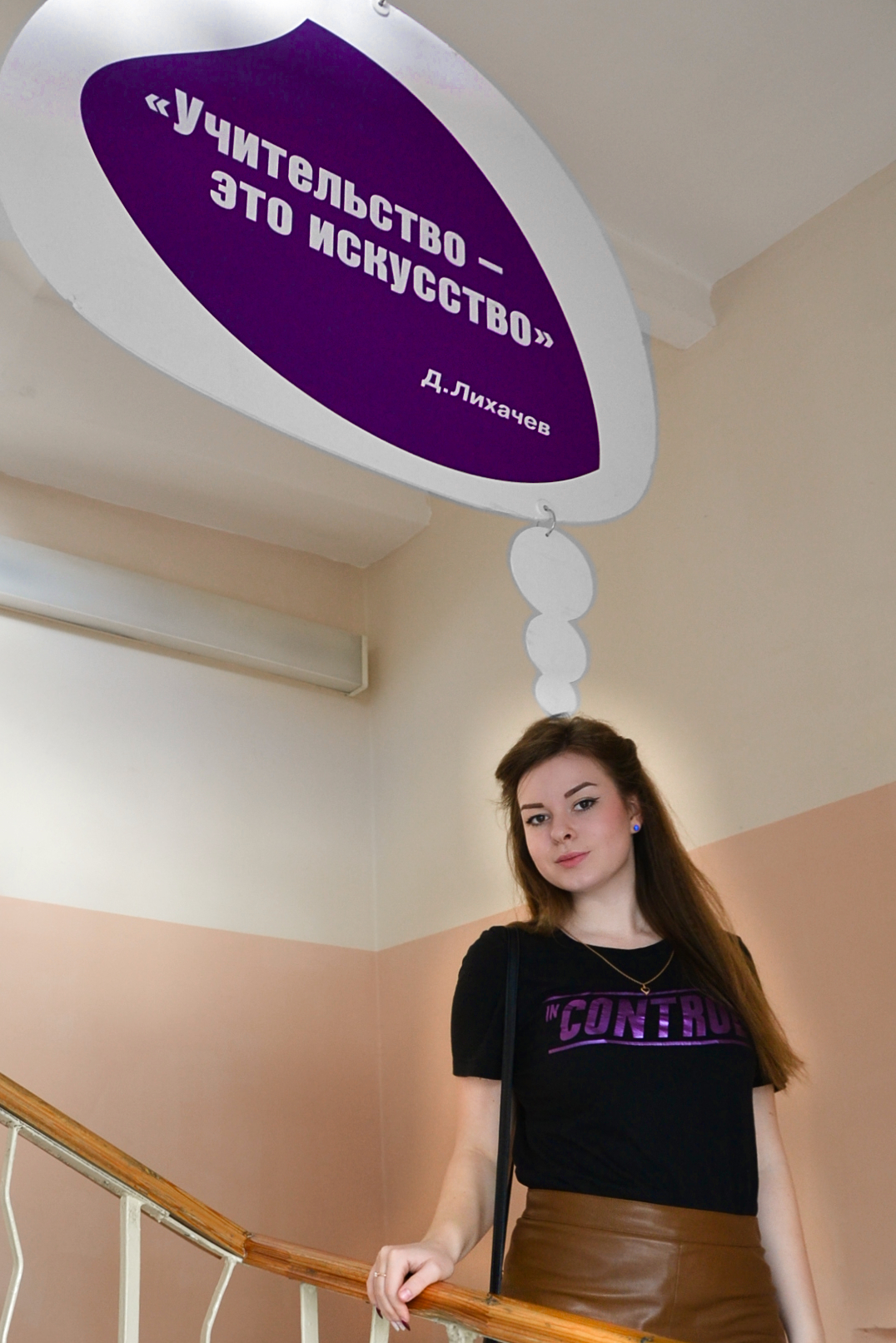 2. Результаты обучения2. Результаты обучения2. Результаты обучения2. Результаты обучения2. Результаты обучения2. Результаты обучения2. Результаты обучения2.12.1Успешность освоения
общеобразовательных предметовУспешность освоения
общеобразовательных предметовУспешность освоения
общеобразовательных предметовУспешность освоения
общеобразовательных предметовВсе общеобразовательные дисциплины освоила на «отлично».2.22.2Успешность освоения предметов профессиональной направленностиУспешность освоения предметов профессиональной направленностиУспешность освоения предметов профессиональной направленностиУспешность освоения предметов профессиональной направленностиВ настоящее время изучаю дисциплины профессиональной направленности: физическая культура, русский язык с методикой преподавания, методика обучения продуктивным видам деятельности с практикумом, теоретические и методические основы деятельности классного руководителя, педагогика. Успешно освоила отдельные дисциплины профессиональной направленности: иностранный язык, математика, обществознание, история, информатика и ИКТ в профессиональной деятельности, педагогика, психология, теоретические основы организации обучения в начальных классах, детская литература с практикумом по выразительному чтению, теоретические основы начального курса математики с методикой преподавания, основы организации внеурочной работы, теоретические и методические основы организации внеурочной работы в области туристско-краеведческой деятельности. Стремлюсь осваивать дисциплины только на «отлично».2.32.3Участие в конкурсах (олимпиадах, фестивалях) профессионального мастерства, научно-практических конференцияхУчастие в конкурсах (олимпиадах, фестивалях) профессионального мастерства, научно-практических конференцияхУчастие в конкурсах (олимпиадах, фестивалях) профессионального мастерства, научно-практических конференцияхУчастие в конкурсах (олимпиадах, фестивалях) профессионального мастерства, научно-практических конференцияхЗа период обучения в колледже имею следующие достижения: 2019г. Январь. Муниципальный конкурс «Студент года». 1 место.2018г. Ноябрь. VI Областной конкурс студенческой конференции «Педагог: вчера, сегодня, завтра». Номинация «Видеоролик». 1 место.2019г. Декабрь. г.Ярославль. Сертификат. Региональный форум МГЕР. Успешно прошла образовательную программу регионального форума МГЕР «Чего хочет молодежь?».2018г. Апрель. Диплом департамента образования ЯО за творческий подход к раскрытию темы Программы «Арт-Профи Форум» в номинации «Арт-Профи Форум».2018г. Апрель. г.Ярославль. Сертификат. Прошла обучение в Федеральном государственном бюджетном образовательном учреждении высшего образования «Ярославский государственный педагогический университет им. К.Д. Ушинского» по дополнительной общеобразовательной общеразвивающей программе «Смена мечты: новый формат»;2018г. г.Ростов. Сертификат. Успешно прошла обучение по программе подготовки потенциальных вожатых (помощников вожатых) «Я-вожатый»;2017г. г.Москва. Диплом участника Всероссийской предметной олимпиады по литературе;-производственная практика в школах города Ростова; -производственная летняя  практика в ДОУ «Орлёнок».Участие в общественной жизни: Активно принимаю участие в жизни колледжа, организую тематические мероприятия для студентов колледжа, являюсь членом редакционной коллегии студенческой газеты колледжа, пишу заметки о студенческой жизни в местную газету «Ростовский вестник». Активно участвую в спортивной жизни колледжа, в различных мероприятиях вне колледжа, занимаюсь волонтёрской деятельностью.2018г. г.Ростов. Грамота за помощь в организации Полумарафона «Ростов Великий».2018г. г.Ростов. Грамота за участие во Всероссийских массовых соревнований по спортивному ориентированию «Российский азимут-2018 в Ростове Великом».2018г. г.Ростов. Благодарственное письмо в связи с 90-летием ГПОУ ЯО Ростовского педагогического колледжа за активную общественно-полезную деятельность в жизни колледжа.2018г. г.Ростов. Почётная грамота за особые успехи, активную жизненную позицию. Лучший студент в номинации «Будущие профессионалы».Диплом участника муниципального этапа региональной военно-патриотической акции Лыжный пробег «Русь-2017» Олимпийский комитет России 19.02.2017 Диплом Российского государственного социального университета участника Всероссийской предметной олимпиады по литературе II поток 2016-2017 учебный год Москва, 24.04.2017 Грамота Отдела туризма, культуры, молодежи и спорта Администрации Ростовского муниципального района за участие в организации и проведении Всероссийских массовых соревнований по спортивному ориентированию Российский азимут-2017 в Ростове Великом посвященных 50-летию Золотого кольца России Ярославская область, 21.05.2017 Департамент образования Ярославской области Межрегиональная Ассоциация образовательных учреждений «Непрерывное профессиональное образование» Государственное профессиональное образовательное учреждение Ярославской области РПК ....см. приложение2.4 2.4 Наличие других специальностей/профессий(указать наименование учебного заведения, специальность/профессию, 
год окончания)Наличие других специальностей/профессий(указать наименование учебного заведения, специальность/профессию, 
год окончания)Наличие других специальностей/профессий(указать наименование учебного заведения, специальность/профессию, 
год окончания)Наличие других специальностей/профессий(указать наименование учебного заведения, специальность/профессию, 
год окончания)2.52.5Занятия в кружках, секциях, клубах, на курсах и т.д. Занятия в кружках, секциях, клубах, на курсах и т.д. Занятия в кружках, секциях, клубах, на курсах и т.д. Занятия в кружках, секциях, клубах, на курсах и т.д. 2019г. Декабрь. г.Ярославль. Сертификат. Региональный форум МГЕР. Успешно прошла образовательную программу регионального форума МГЕР «Чего хочет молодежь?».2018г. Апрель. г.Ярославль. Сертификат. Прошла обучение в Федеральном государственном бюджетном образовательном учреждении высшего образования «Ярославский государственный педагогический университет им. К.Д. Ушинского» по дополнительной общеобразовательной общеразвивающей программе «Смена мечты: новый формат»;2018г. г.Ростов. Сертификат. Успешно прошла обучение по программе подготовки потенциальных вожатых (помощников вожатых) «Я-вожатый»;2.62.6Опыт работы, включая производственную практику, работу в учебной фирме, учебном центре, учебно-производственном предприятии, других организациях и пр., период работы, освоенные компетенции Опыт работы, включая производственную практику, работу в учебной фирме, учебном центре, учебно-производственном предприятии, других организациях и пр., период работы, освоенные компетенции Опыт работы, включая производственную практику, работу в учебной фирме, учебном центре, учебно-производственном предприятии, других организациях и пр., период работы, освоенные компетенции Опыт работы, включая производственную практику, работу в учебной фирме, учебном центре, учебно-производственном предприятии, других организациях и пр., период работы, освоенные компетенции Проходила учебную (производственную) практику в гимназии им. Кекина г. Ростова Ярославской области Выполняла следующие виды работ: - помощь классному руководителю - проводила внеурочные занятия Овладела следующими профессиональными компетенциями: - узнала: специфические возрастные особенности детей младшего школьного возраста (конкретность и образность детского мышления; неустойчивость внимания, большая подвижность, эмоциональность и т. д.). - могу: организовать свою собственную деятельность. - освоила оборудование (название оборудования): 2. Работала период с сентября 2016 г. по май 2017 г. гимназия имени А.Л. Кекина г. Ростова Ярославской области в качестве помощника классного руководителя начальных классов. 3. Производственная летняя  практика в ДОУ «Орлёнок»Производственная практика в МОУ СОШ №4 г. Ростова Ярославской области.2.72.7Темы выполненных курсовых и дипломных работ, проектов; полученные оценкиТемы выполненных курсовых и дипломных работ, проектов; полученные оценкиТемы выполненных курсовых и дипломных работ, проектов; полученные оценкиТемы выполненных курсовых и дипломных работ, проектов; полученные оценкиПроект: «Химические элементы в организме человека» 2016г. Оценка: «отлично»Тема дипломной работы: “Организация опытно-экспериментальной работы на уроках окружающего мира”2.82.8Деловые и личные качестваДеловые и личные качестваДеловые и личные качестваДеловые и личные качестваДеловые качества: умение вести деловую переписку умение планировать рабочий день, выделять главные и второстепенные задачи умение принимать решение умение четко выполнять инструкции вежливость и тактичность умение работать в команде организаторские способности умение четко излагать свои мысли устно и письменно умение убеждать умение выступать перед аудиторией умение находить язык с другими людьми Эмоциональная уравновешенность Стремление к победе Строгость и справедливость к собственным действиям и действиям со стороны Личностные качества: Вежливость Воспитанность Дисциплинированность Доброта Коммуникабельность Ответственность Пунктуальность Решимость Самокритичность Смелость Справедливость Трудолюбие Уважение к другим Уверенность Упорство Честность Чувство юмора Чувство собственного достоинства2.9.2.9.Интерес к получаемой профессии/ специальности Интерес к получаемой профессии/ специальности Интерес к получаемой профессии/ специальности Интерес к получаемой профессии/ специальности Уже в детстве у меня появилась мечта—стать учителем, как моя мама. Я никак не могла определиться учителем какого предмета мне быть, каждый предмет по своему интересен . Учась в начальных классах, мне захотелось стать учителем начальных классов, т.к. он ведет почти все предметы, и эта мечта не покидала меня. С возрастом я стала понимать, что учитель, очень ответственная профессия. Цель любого педагога не только дать детям знания, которые им пригодятся в жизни, но и воспитать достойных граждан своей страны. Учитель для своего воспитанника должен быть примером во всем : аккуратный внешний вид, внимательный, способный выслушать, справедливый, мобильный, эрудированный. Настоящий учитель не жалеет своего времени, отдает все любовь и знания детям, чтобы из маленьких почемучек выросли всесторонне развитые и воспитанные люди. Учитель должен постоянно совершенствоваться в своей профессии: уметь применять в своей работе современные образовательные технологии, использовать ИКТ, быть готовым осваивать новые стандарты. 3. Дополнительные сведения3. Дополнительные сведения3. Дополнительные сведения3. Дополнительные сведения3. Дополнительные сведения3. Дополнительные сведения3. Дополнительные сведения3.1Навыки работы на компьютереНавыки работы на компьютереНавыки работы на компьютереНавыки работы на компьютереНавыки работы на компьютереОпытный пользователь:(графические редакторы, языки программирования, специальные программы, прикладные пакеты)Владею Документ Microsoft Office Word, Презентация Microsoft Office PowerPoint, Лист Microsoft Office Excel. 3.2Владение иностранными языкамиВладение иностранными языкамиВладение иностранными языкамиВладение иностранными языкамиВладение иностранными языкамианглийский язык на базовом уровне.3.3Наличие водительских правНаличие водительских правНаличие водительских правНаличие водительских правНаличие водительских правнет3.4 Хобби, занятия общественной и политической деятельностьюХобби, занятия общественной и политической деятельностьюХобби, занятия общественной и политической деятельностьюХобби, занятия общественной и политической деятельностьюХобби, занятия общественной и политической деятельностьюУвлечение фотографией, интерес к живописи, рисование картин, занятия в тренажерном зале, теннис, езда на велосипеде, путешествия.4. Профессиональные планы и намерения4. Профессиональные планы и намерения4. Профессиональные планы и намерения4. Профессиональные планы и намерения4. Профессиональные планы и намерения4. Профессиональные планы и намерения4. Профессиональные планы и намерения4.1Готовы ли Вы работать во время обучения?Готовы ли Вы работать во время обучения?Готовы ли Вы работать во время обучения?Готовы ли Вы работать во время обучения?Готовы ли Вы работать во время обучения?да4.2Где и кем Вы хотели бы работать по окончании учебного заведения?Где и кем Вы хотели бы работать по окончании учебного заведения?Где и кем Вы хотели бы работать по окончании учебного заведения?Где и кем Вы хотели бы работать по окончании учебного заведения?Где и кем Вы хотели бы работать по окончании учебного заведения?Учителем начальных классов при ниличии карьерного роста4.3Где и по каким вопросам Вы хотели бы пройти стажировку,
дополнительное обучение, профессиональные пробы во время обучения или после него?Где и по каким вопросам Вы хотели бы пройти стажировку,
дополнительное обучение, профессиональные пробы во время обучения или после него?Где и по каким вопросам Вы хотели бы пройти стажировку,
дополнительное обучение, профессиональные пробы во время обучения или после него?Где и по каким вопросам Вы хотели бы пройти стажировку,
дополнительное обучение, профессиональные пробы во время обучения или после него?Где и по каким вопросам Вы хотели бы пройти стажировку,
дополнительное обучение, профессиональные пробы во время обучения или после него?4.4На какую заработную плату Вы претендуете по окончании учебного заведения?На какую заработную плату Вы претендуете по окончании учебного заведения?На какую заработную плату Вы претендуете по окончании учебного заведения?На какую заработную плату Вы претендуете по окончании учебного заведения?На какую заработную плату Вы претендуете по окончании учебного заведения?от 20 000 р.4.5 Какие перспективы в выбранной сфере деятельности Вы видите в своем городе, районе?Какие перспективы в выбранной сфере деятельности Вы видите в своем городе, районе?Какие перспективы в выбранной сфере деятельности Вы видите в своем городе, районе?Какие перспективы в выбранной сфере деятельности Вы видите в своем городе, районе?Какие перспективы в выбранной сфере деятельности Вы видите в своем городе, районе?ПРИЛОЖЕНИЯ:ПРИЛОЖЕНИЯ:ПРИЛОЖЕНИЯ:ПРИЛОЖЕНИЯ:ПРИЛОЖЕНИЯ:ПРИЛОЖЕНИЯ:ПРИЛОЖЕНИЯ:Дипломы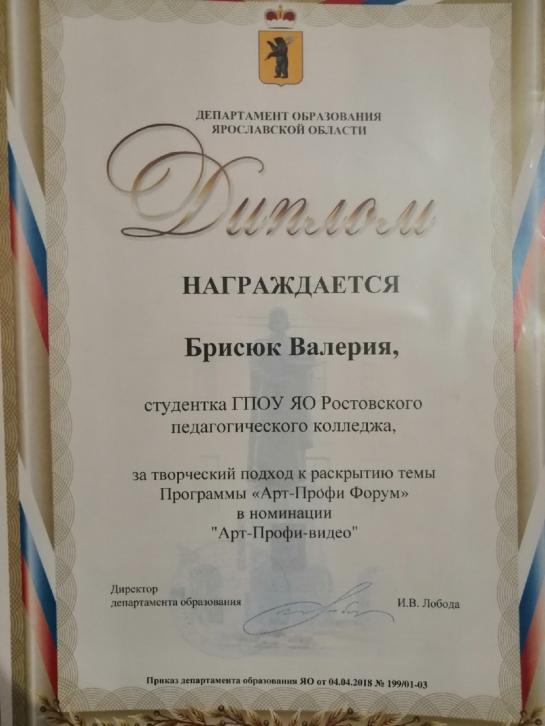 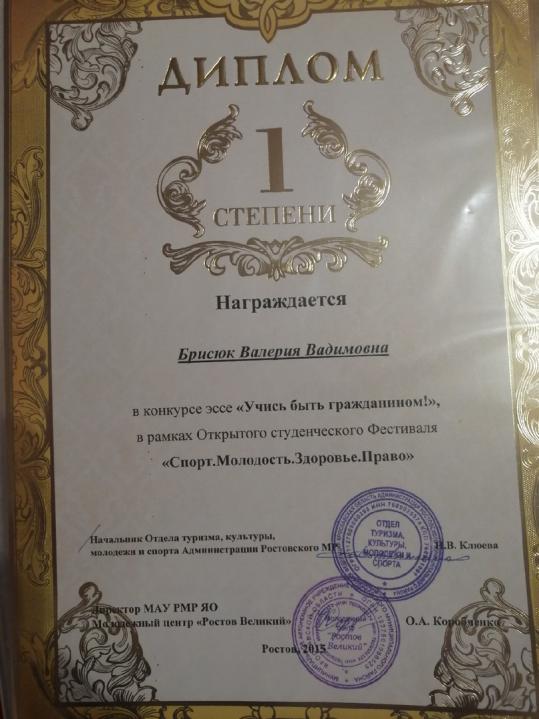 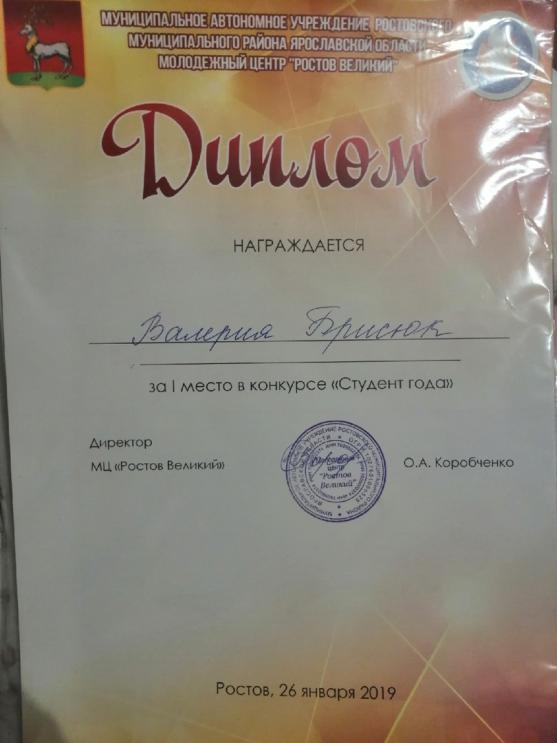 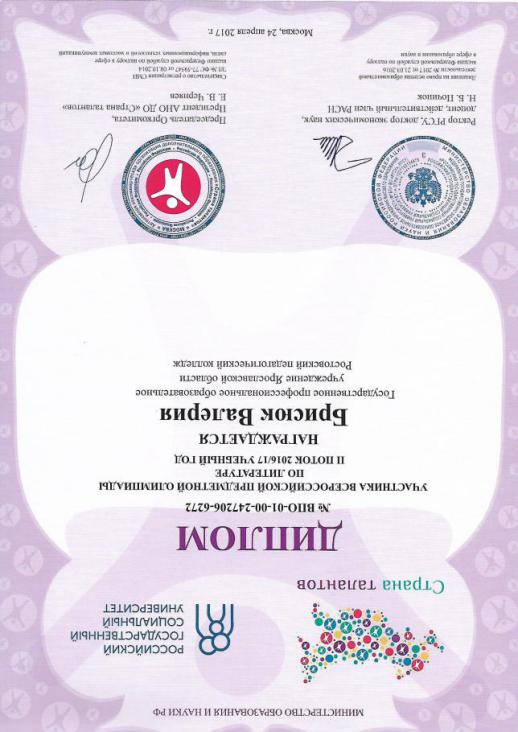 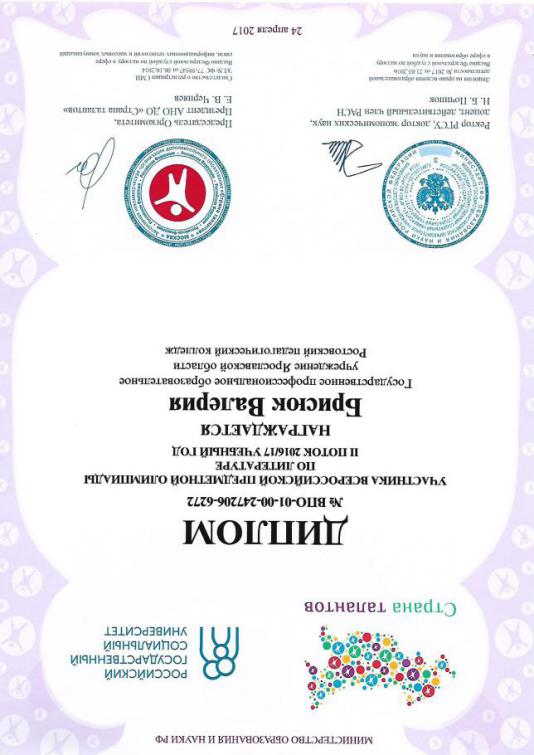 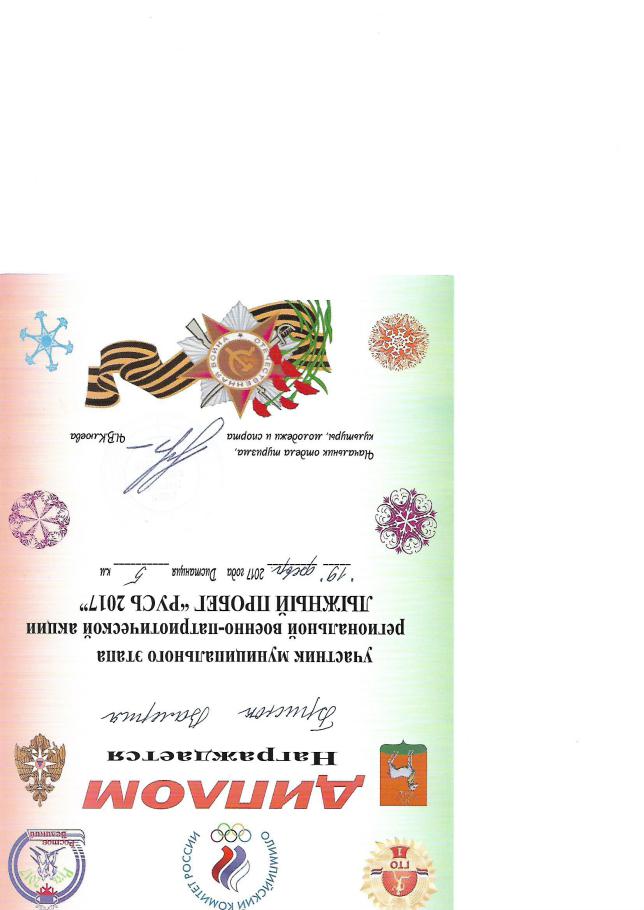 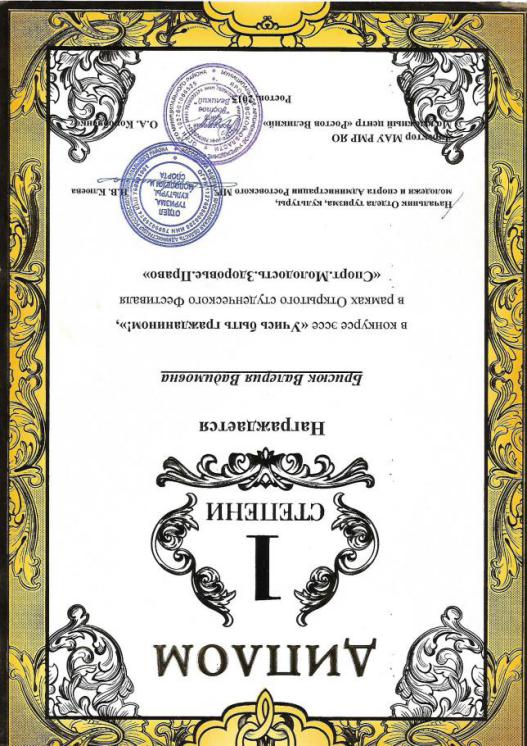 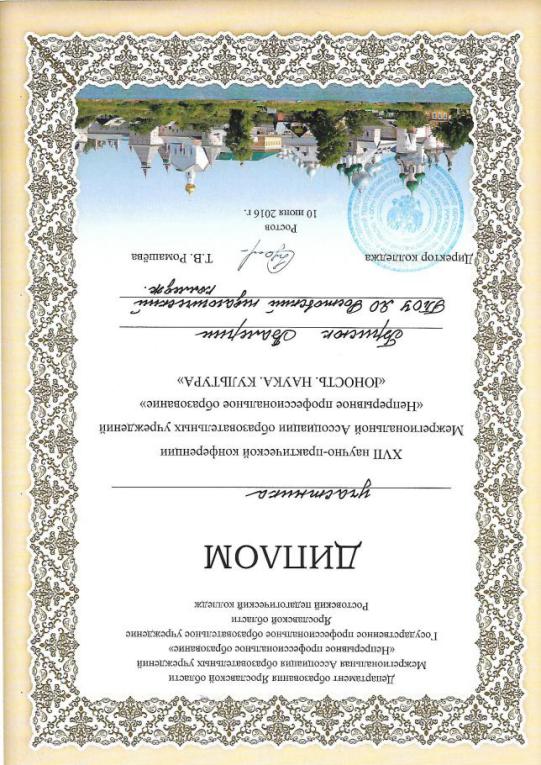 Грамоты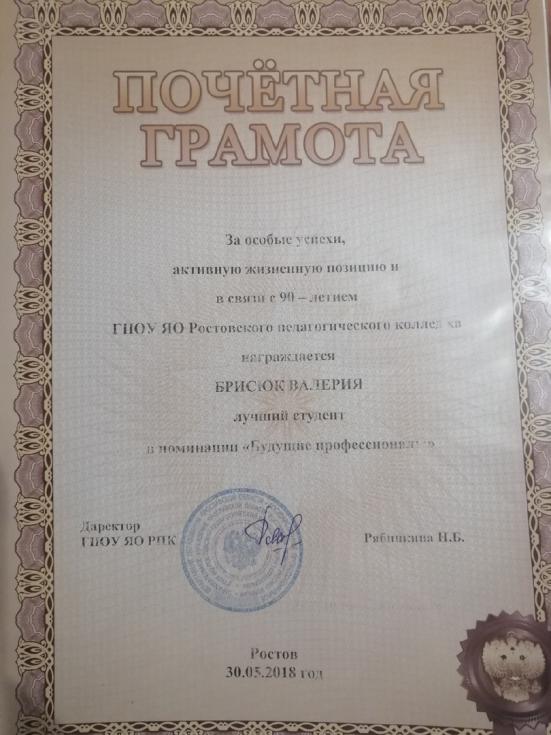 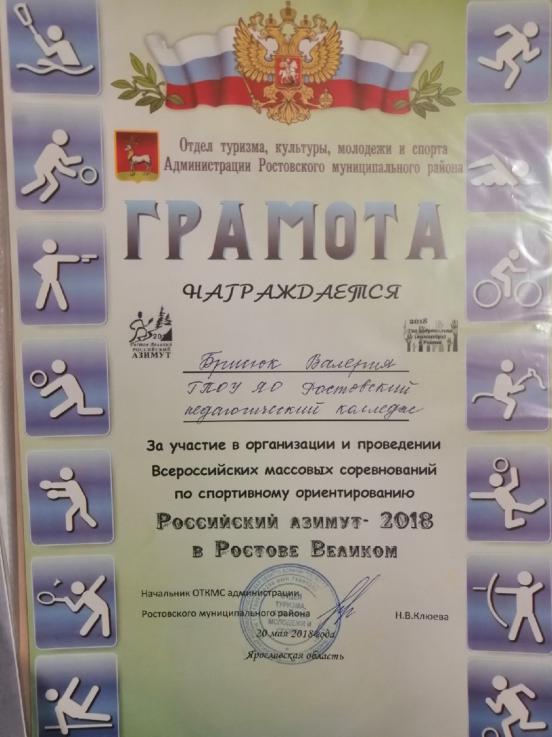 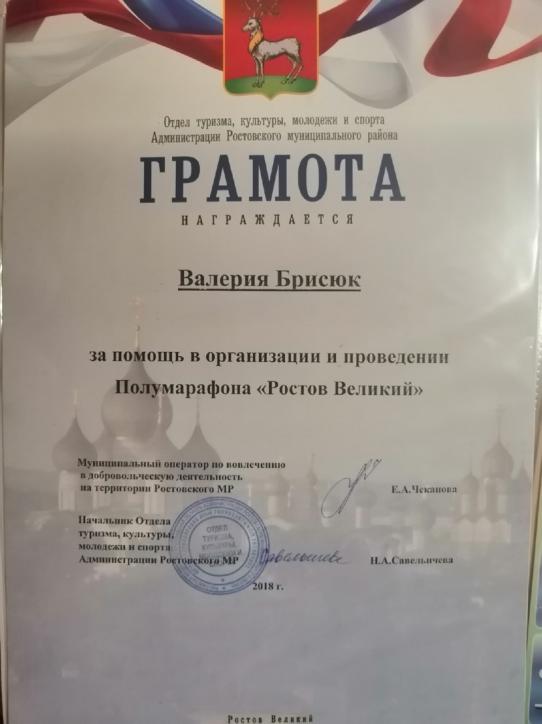 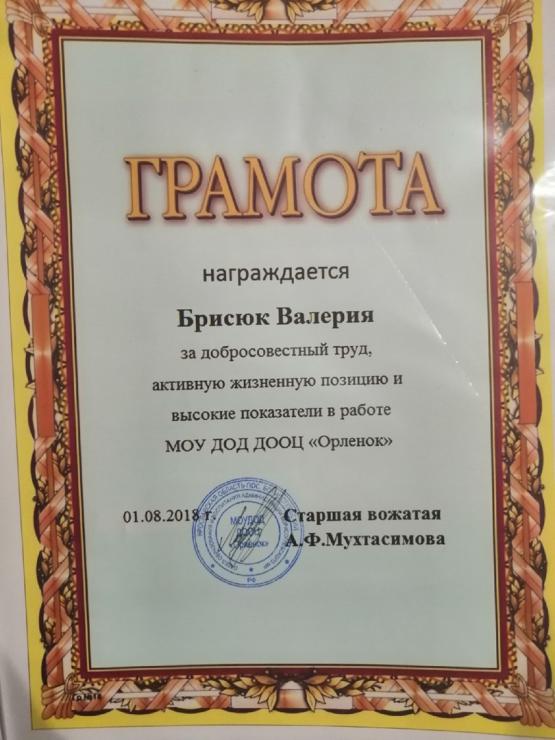 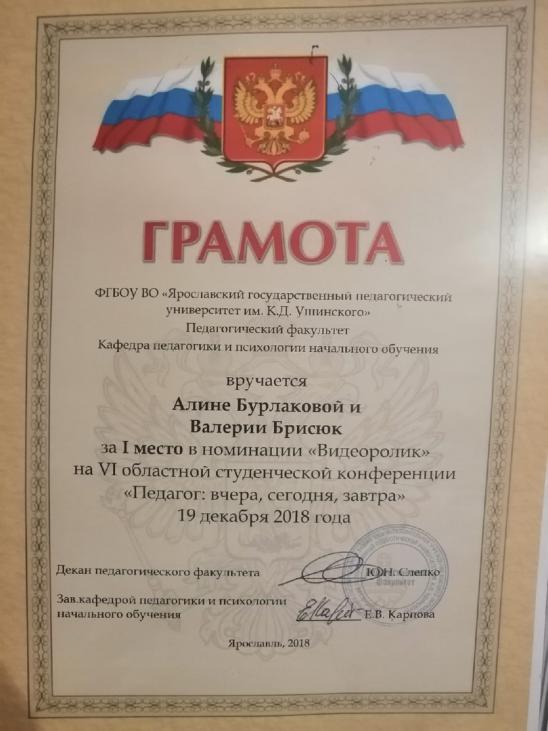 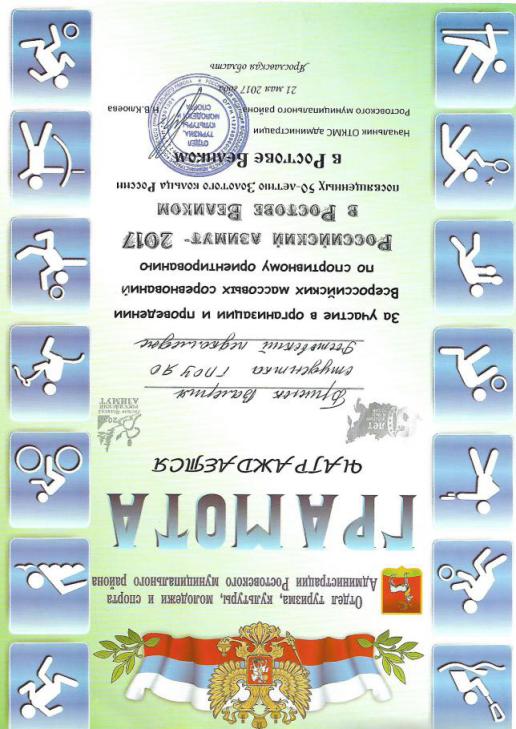 Свидетельства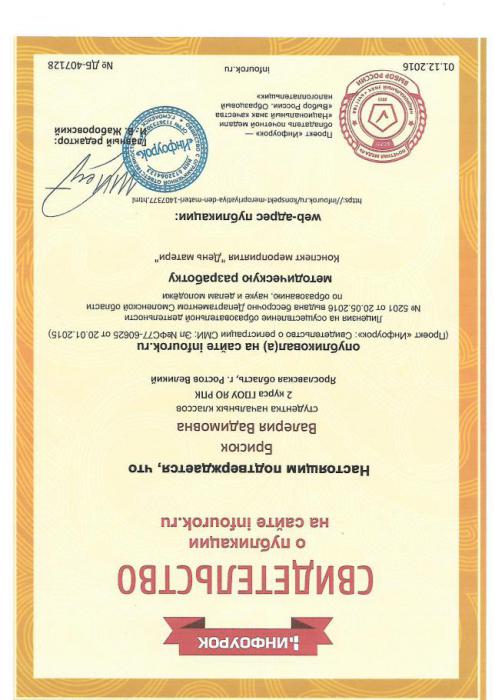 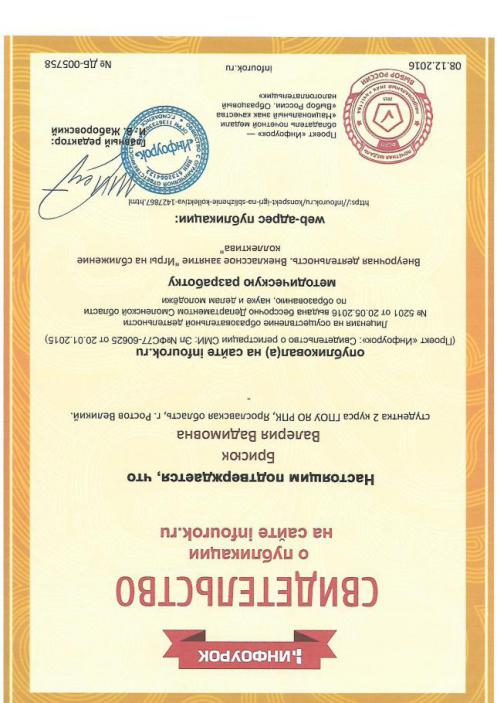 Сертификаты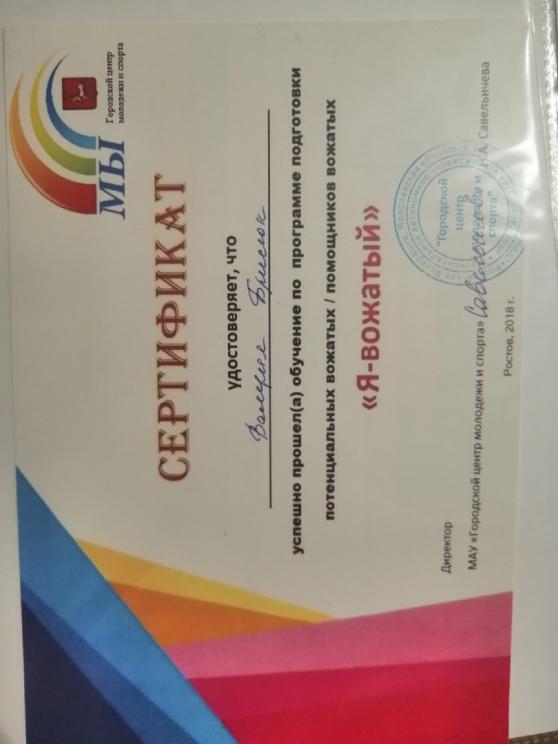 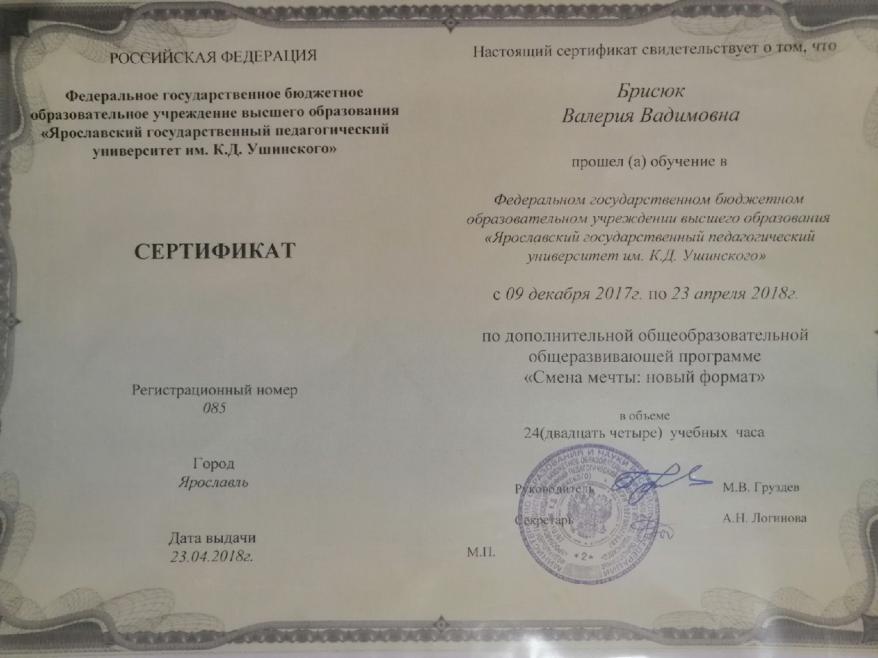 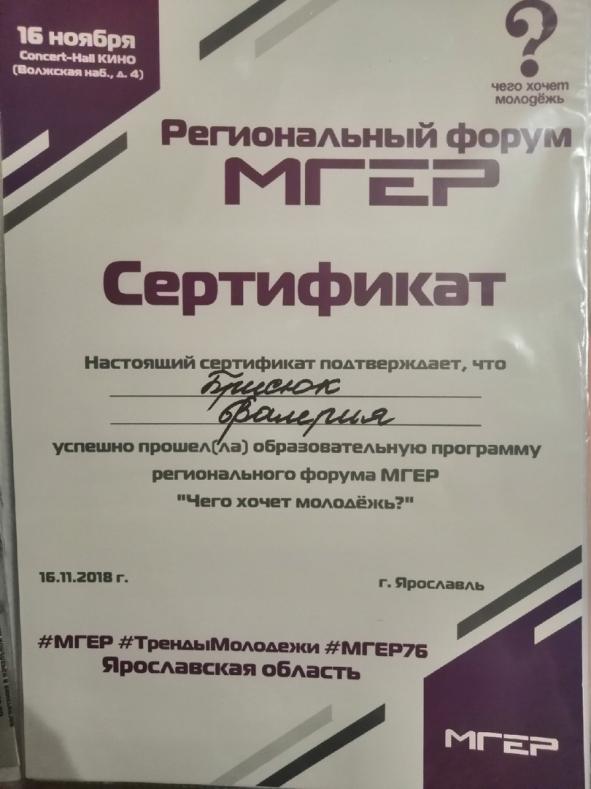 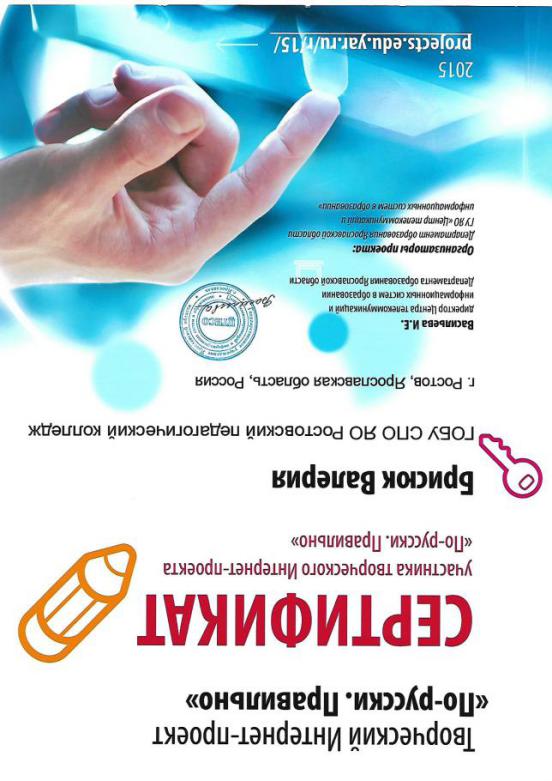 Благодарственное письмо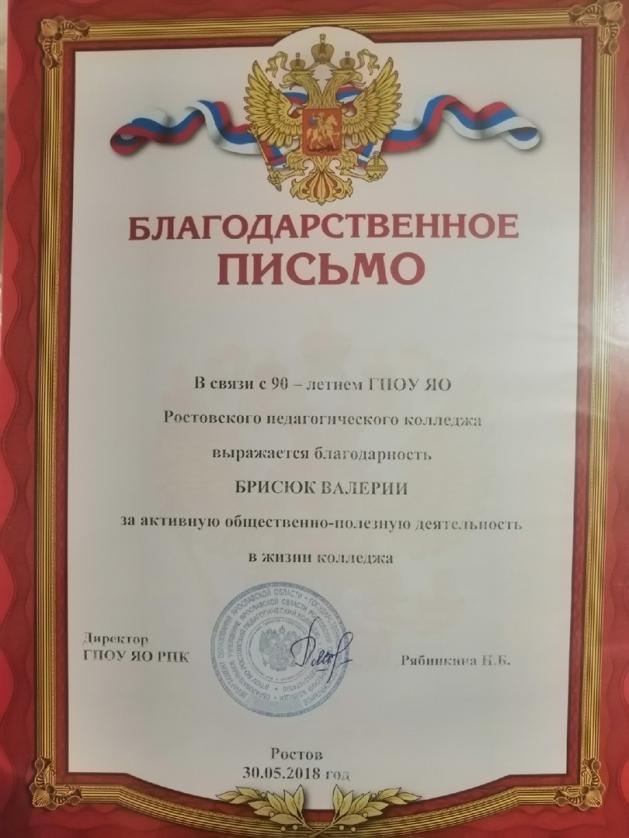 Личные достижения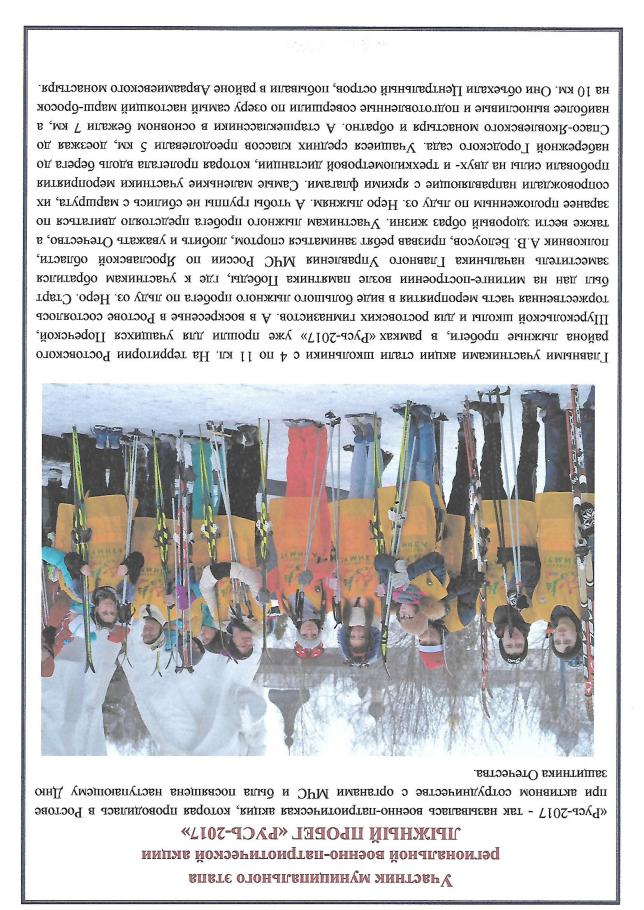 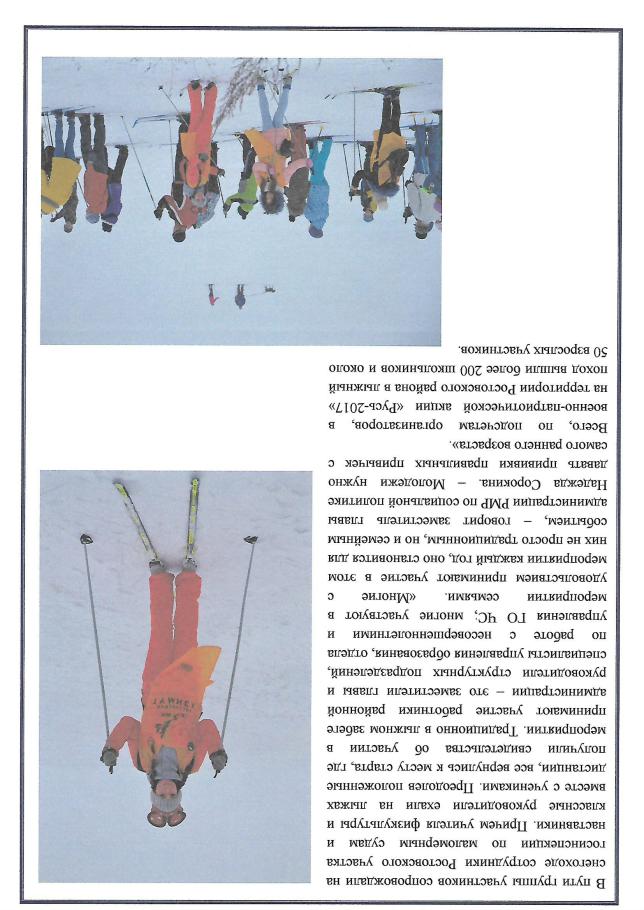 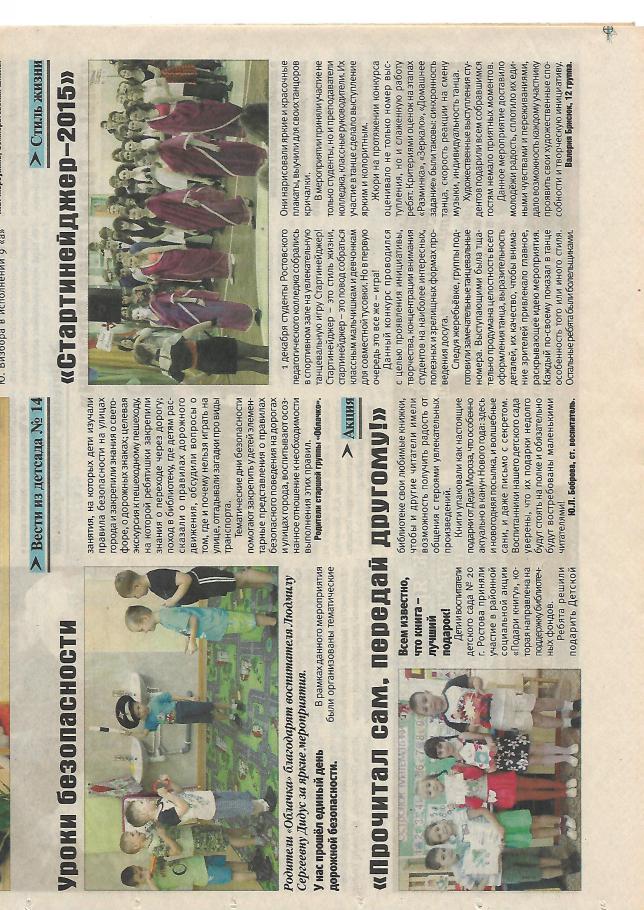 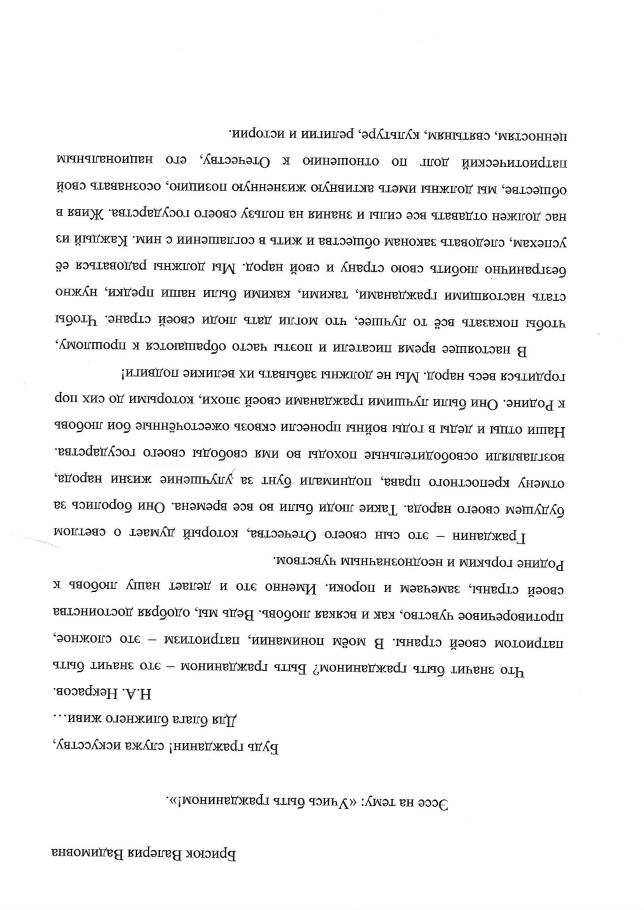 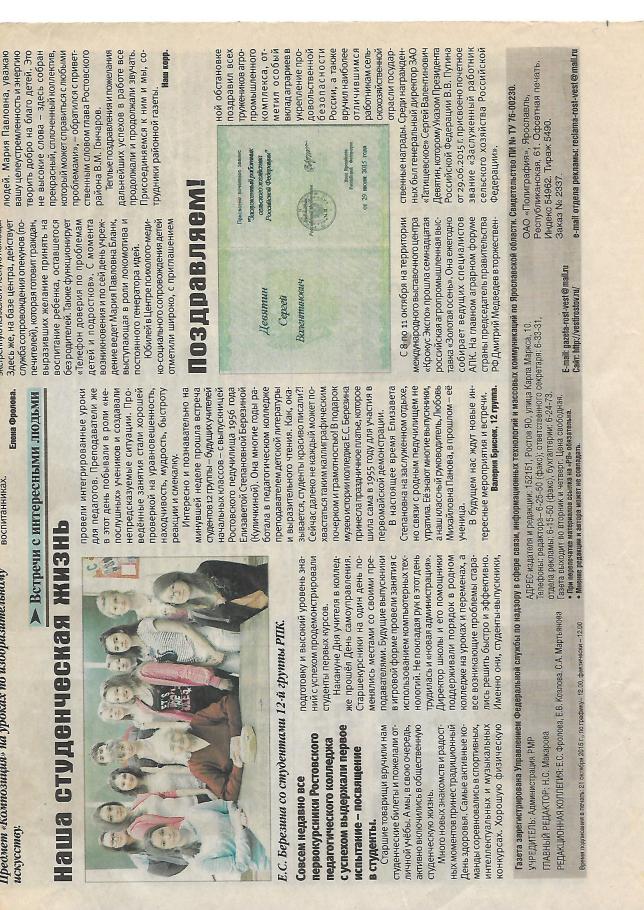 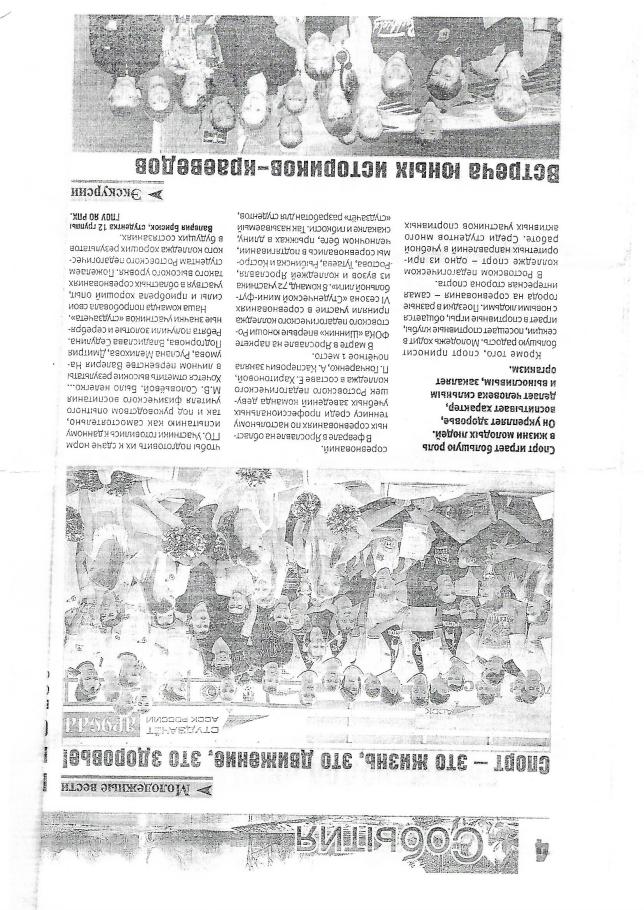 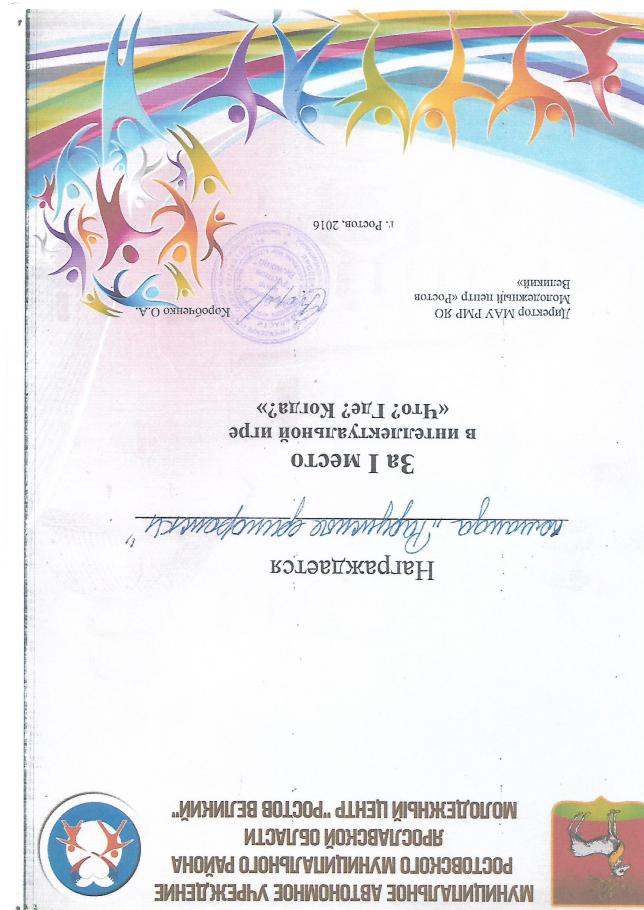 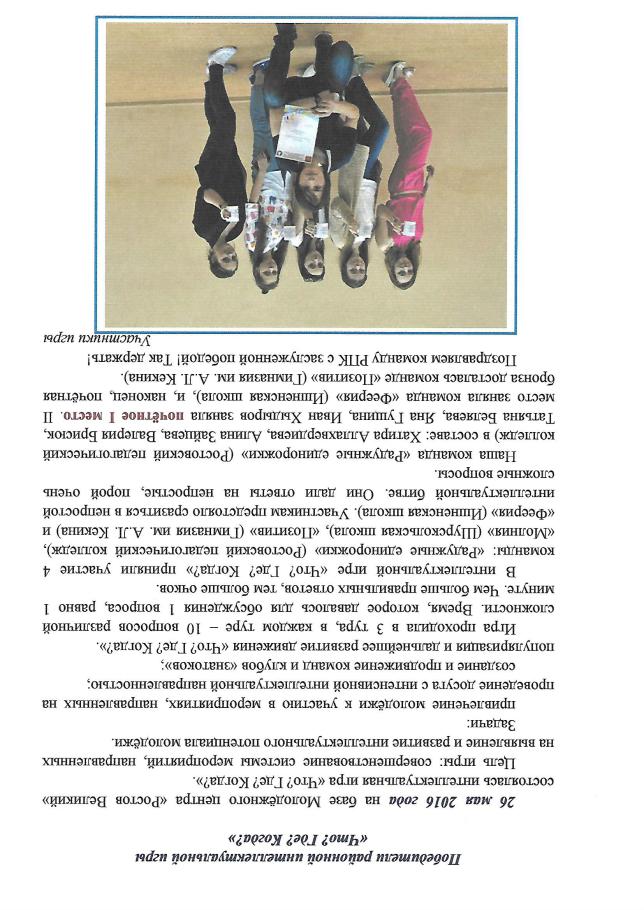 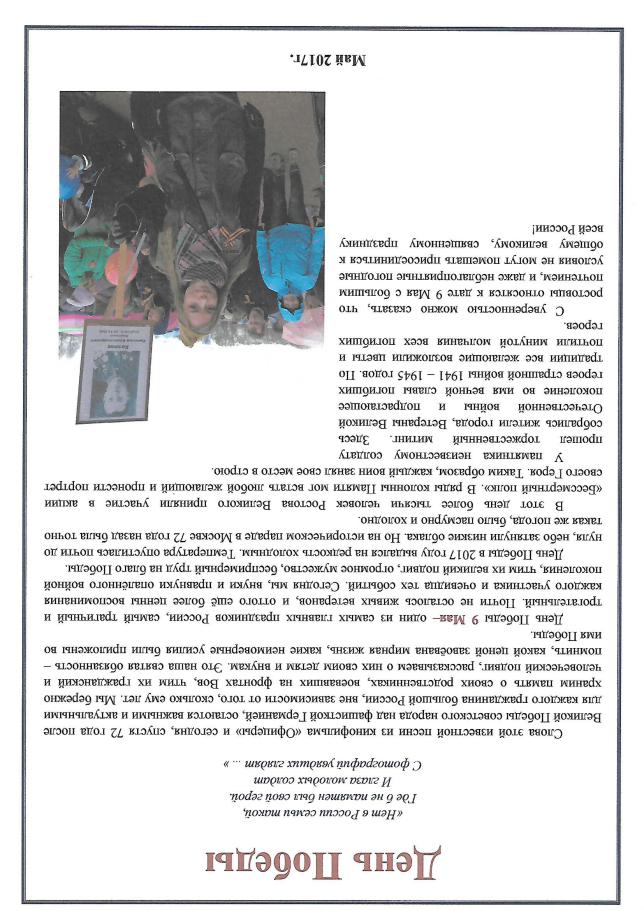 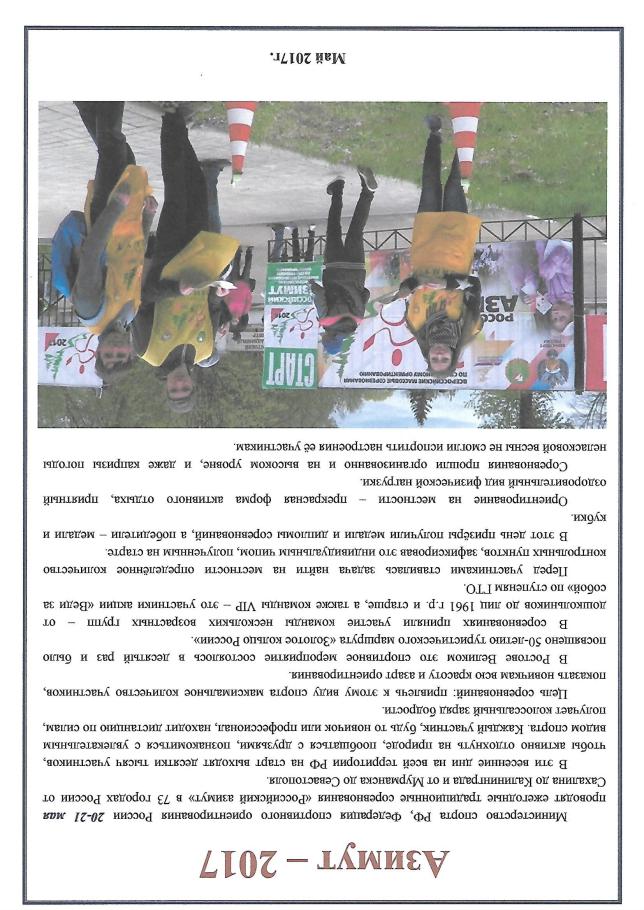 Фото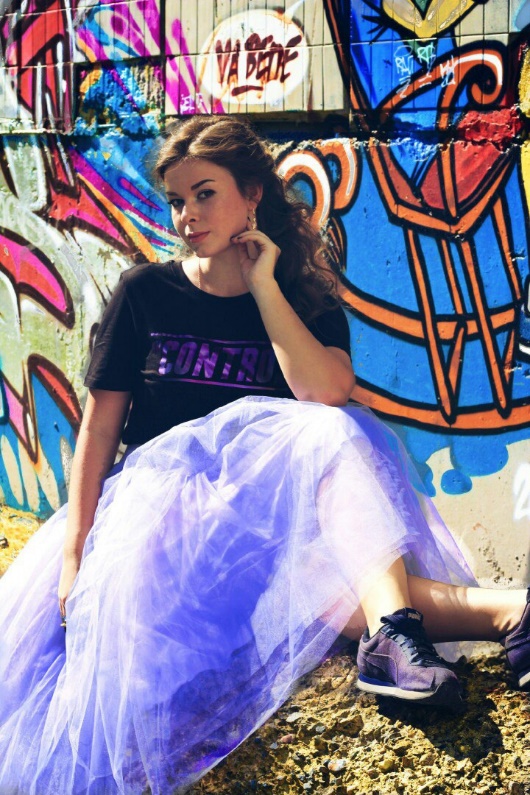 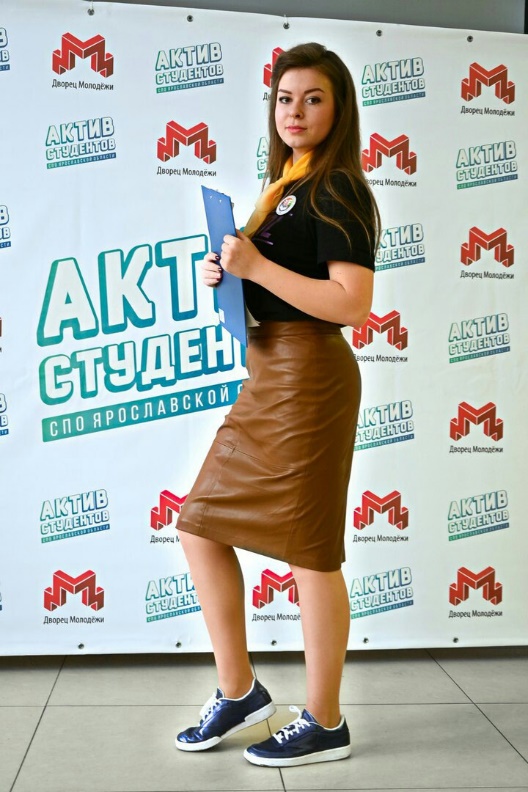 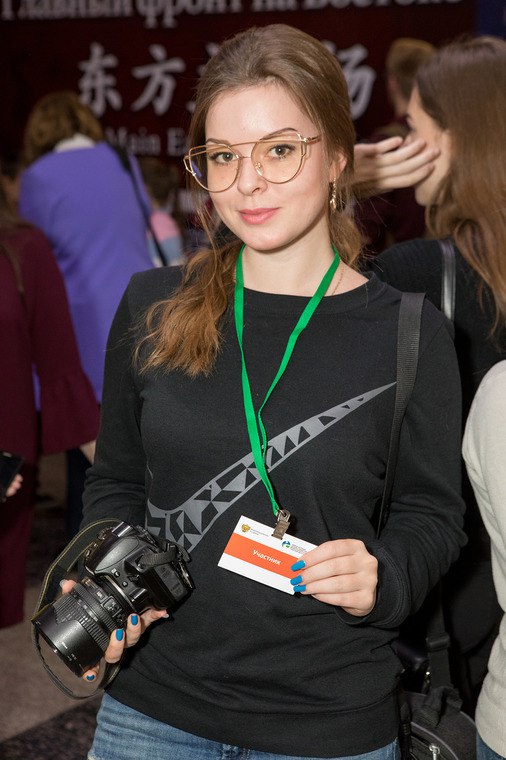 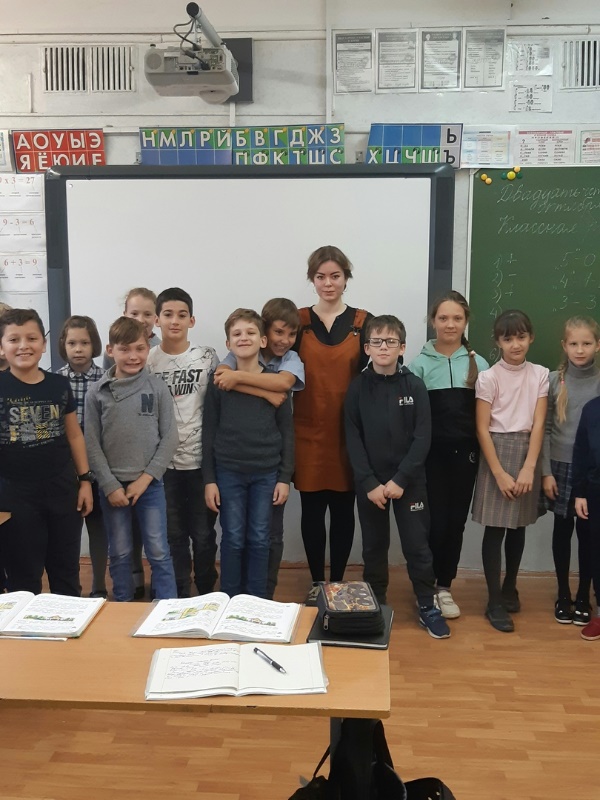 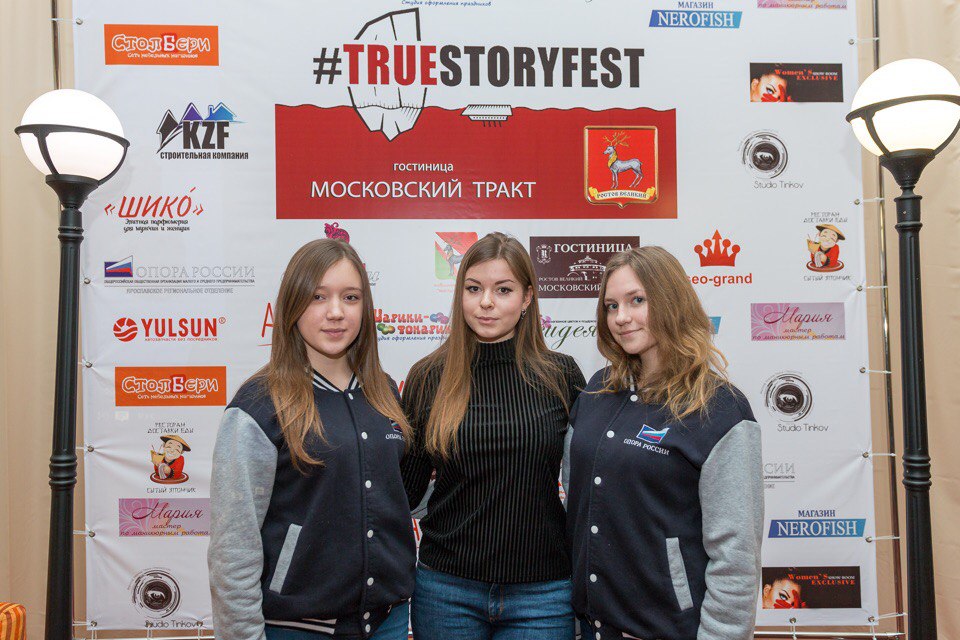 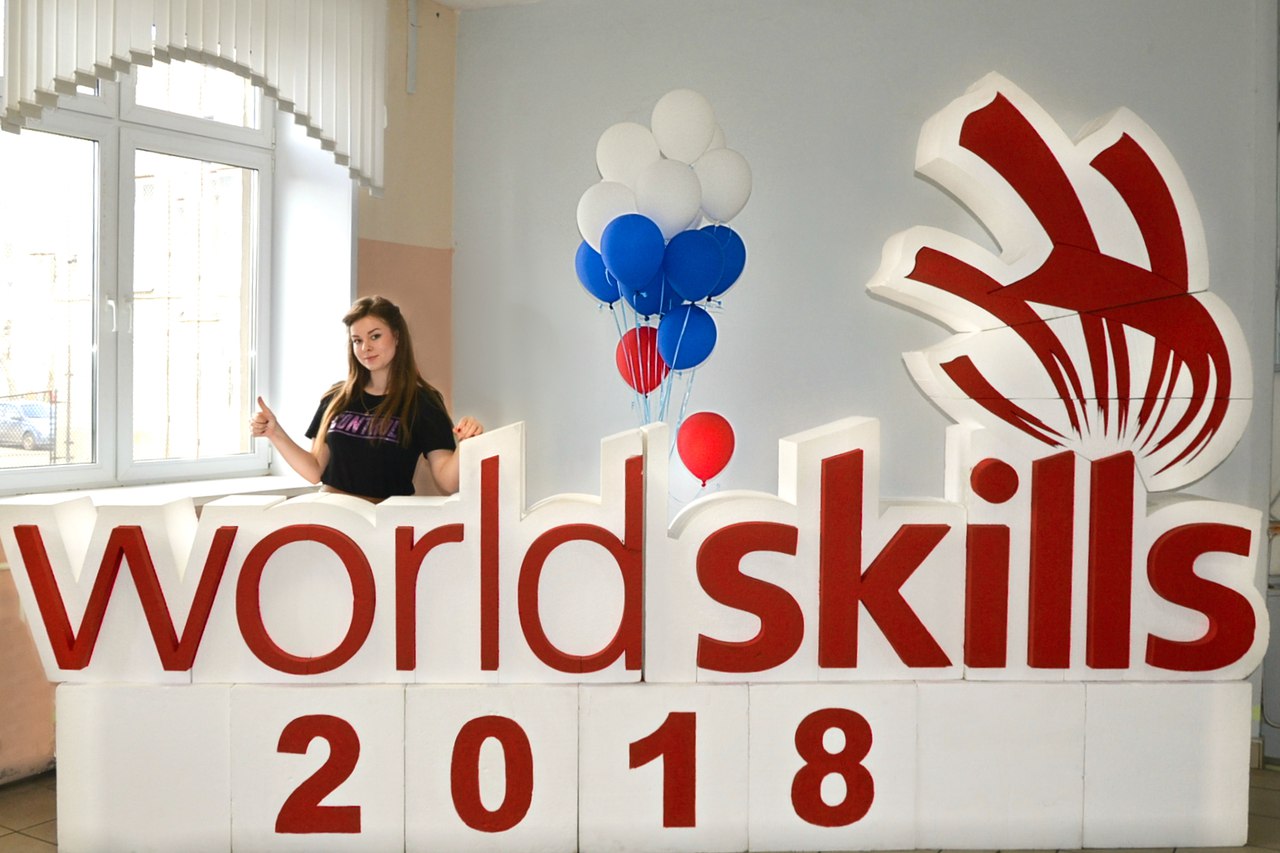 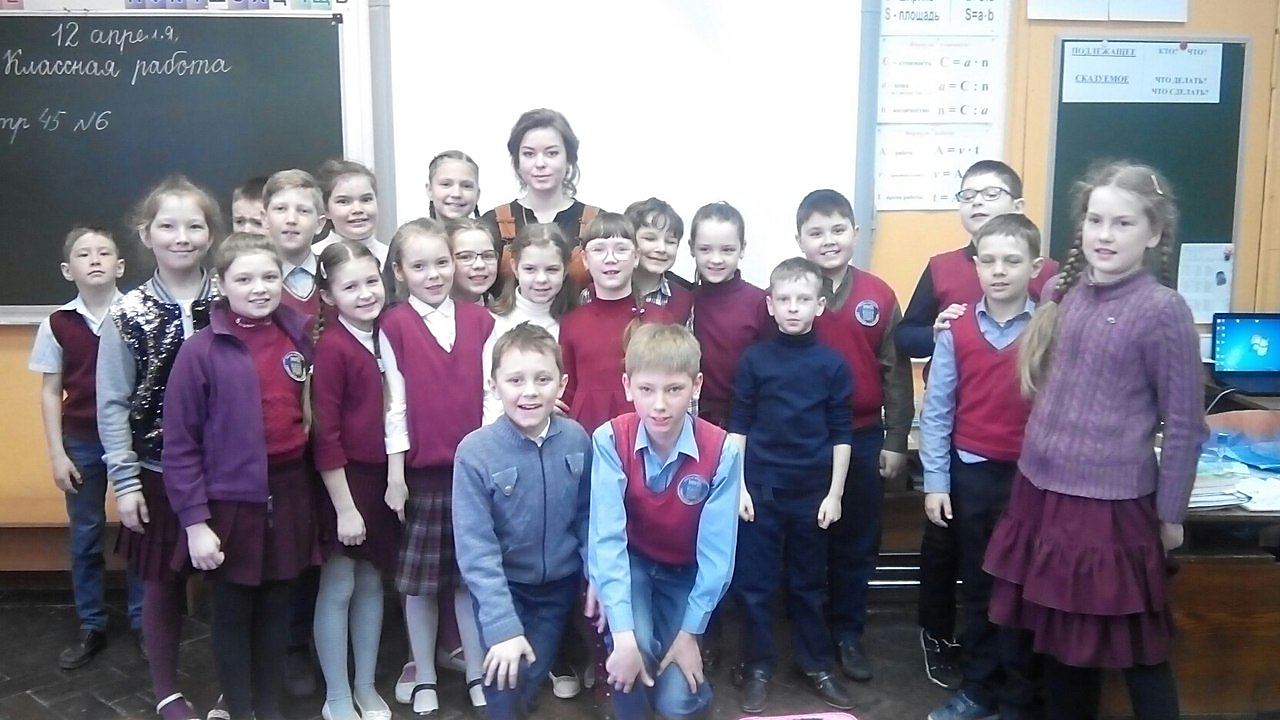 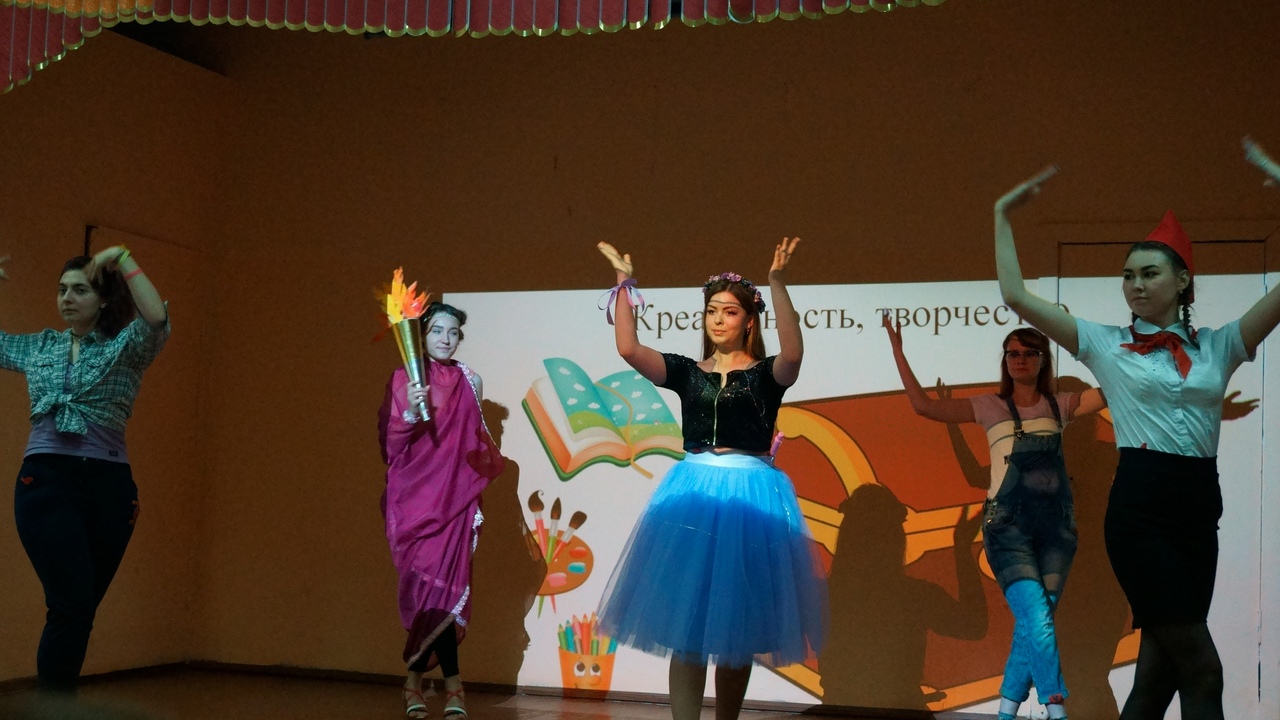 ДипломыГрамотыСвидетельстваСертификатыБлагодарственное письмоЛичные достиженияФотоДипломыГрамотыСвидетельстваСертификатыБлагодарственное письмоЛичные достиженияФотоДипломыГрамотыСвидетельстваСертификатыБлагодарственное письмоЛичные достиженияФотоДипломыГрамотыСвидетельстваСертификатыБлагодарственное письмоЛичные достиженияФотоДипломыГрамотыСвидетельстваСертификатыБлагодарственное письмоЛичные достиженияФото